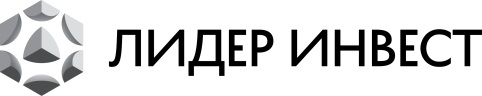 «Лидер Инвест» разогревает ценыМосква, 24 мая 2017 года. – С 1 июня 2017 года вырастут цены на апартаменты в комплексе премиум класса «Клубный Дом на Сретенке» и на квартиры в жилом комплексе бизнес-класса «Дом на Сходненской».Решение о повышении цен связано с высоким спросом на данные объекты со стороны покупателей.В «Клубном доме на Сретенке» монолитные работы полностью завершены. На текущий момент полным ходом идут фасадные работы и мероприятия по созданию инженерных коммуникаций, начаты отделочные работы.В «Доме на Сходненской» произведена установка башенного крана, активно ведутся монолитные работы в подземной части здания.Комплекс премиальных апартаментов «Клубный дом на Сретенке» гармонично дополняет архитектурный облик одного из самых старинных районов Москвы – Сретенки. Высокий статус дома подчеркивает элегантный фасад с акцентами из натурального камня, деревянными оконными переплетами и изящными балконами. Панорамные окна от пола до потолка позволяют наслаждаться чудесными видами переулков, старомосковских двориков и старинных усадеб. В доме всего 67 апартаментов. В его роскошном вестибюле расположена уютная зона отдыха с камином и просторный «домашний» ресторан. Отдохнуть с комфортом можно и в тихом внутреннем дворике с ландшафтным дизайном.«Дом на Сходненской» – жилой комплекс бизнес-класса на 98 квартир, строящийся в Южном Тушино – одном из самых приятных и благоустроенных районов на Северо-Западе Москвы. Первый этаж дома предназначен для размещения магазинов и сервисных объектов, а также детского учебного центра с группой кратковременного пребывания. На территории уютного, охраняемого двора располагаются спортивные и игровые площадки. К услугам автомобилистов – современный подземный паркинг и гостевая парковка на территории. Дом оснащен высокотехнологичными инженерными системами и оборудован комплексной системой безопасности.Пожалуйста, обращайтесь за дополнительной информацией:Анна Савушкина+7 (499) 683 03 03, доб. 337+7 (910) 417 64 04Справка о компании «Лидер Инвест» реализует проекты жилой и коммерческой недвижимости, комплексного развития территорий. Учредителем компании является публичная российская диверсифицированная холдинговая компания АФК «Система». В портфеле компании на разных стадиях проектирования и реализации находится 29 проектов общей площадью 3 000 000 кв. м.Все строящиеся и проектируемые объекты «Лидер Инвест» расположены в районах с уже сложившейся застройкой и полноценной инфраструктурой. Компания бережно относится к архитектурному историческому наследию Москвы и одной из приоритетных задач при возведении новых зданий считает создание комфортной городской среды и повышение качества жизни будущих жителей. «Лидер Инвест» является обладателем специальной награды «Прорыв года» международной премии «Рекорды Рынка Недвижимости 2016». Компания занимает второе место в рейтинге девелоперов премиального жилья Москвы и третью строчку в рейтинге столичных девелоперов по количеству реализуемых проектов.